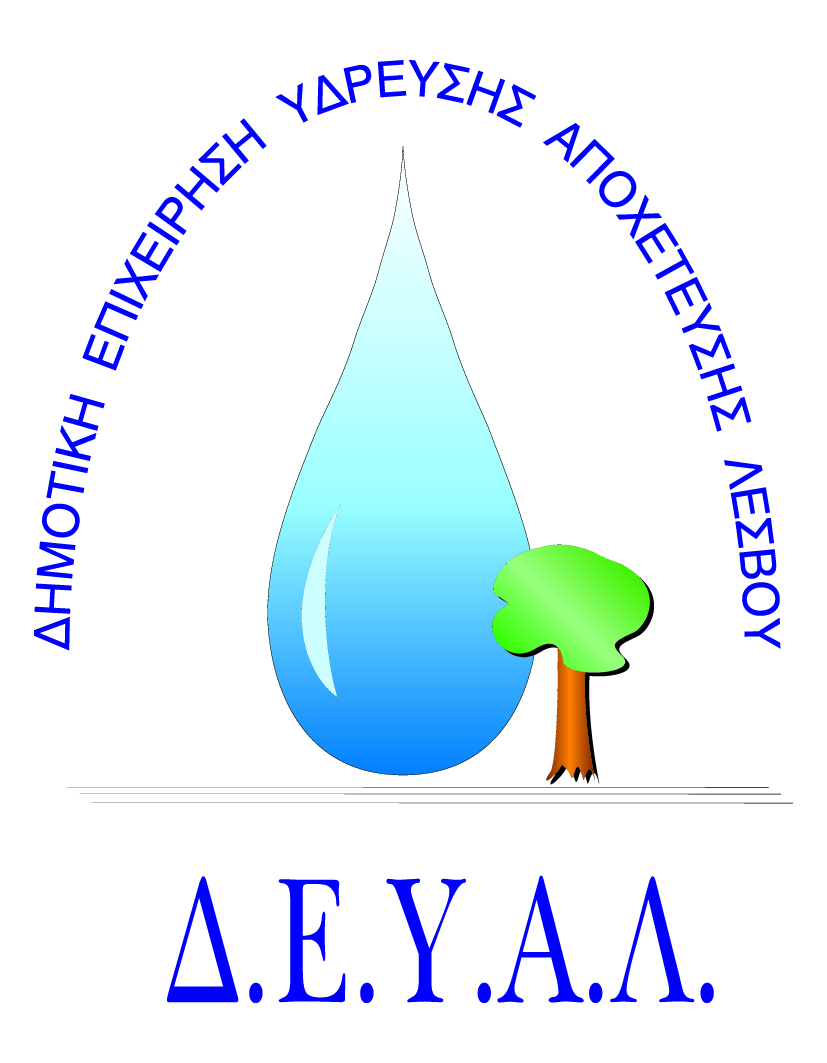 ΔΙΑΔΗΜΟΤΙΚΗ ΕΠΙΧΕΙΡΗΣΗ                                                            Ημερομηνία: 19/07/2021ΥΔΡΕΥΣΗΣ ΑΠΟΧΕΤΕΥΣΗΣ                                             ΛΕΣΒΟΥ                                                                                                          Προς                                                                                                          Δ.Ε.Υ.Α. ΛέσβουΕΝΤΥΠΟ 1 - ΟΙΚΟΝΟΜΙΚΗ ΠΡΟΣΦΟΡΑ	Προς Υπογραφή Προσφέροντος ή Εκπροσώπου του……………………………………………………… Όνομα υπογράφοντος……………………………………………….Αρ. Δελτίου Ταυτότητας/ΔιαβατηρίουΥπογράφοντος………………………………………………..Ιδιότητα υπογράφοντος…………………………………………… ΘΕΜΑ:   Προμήθεια μελανιών και τόνερ για τις ανάγκες των Γραφείων της ΔΕΥΑ Λέσβου.Αρ. πρωτ.:     9387 /19-07-2021Α/ΑΠΟΣΟΤΗΤΑΠΕΡΙΓΡΑΦΗΤΙΜΗ ΜΟΝ. ΚΟΣΤΟΣ110ΤΟΝΕΡ 502ΗΕ (LEXMARK MS310/415) ΣΥΜΒΑΤΟ 5000 ΣΕΛ.21CF353A MAGENTA (HP COLOR LASERJET PRO MFP M176)32CF351A CIAN (HP COLOR LASERJET PRO MFP M176)42CF350A BLACK (HP COLOR LASERJET PRO MFP M176)52CF352A YELLOW (HP COLOR LASERJET PRO MFP M176)62AOX51 D4 (CONIKA MINOLTA INEO +25) BLK71AOX54 D4 (CONIKA MINOLTA INEO +25) CYAN82ΜΕΛΑΝΙ EPSON T1301 XL BLK92ΜΕΛΑΝΙ EPSON T11292 CYAN101ΜΕΛΑΝΙ EPSON T11294 YELLOW112ΜΕΛΑΝΙ EPSON T11293 MAGENTA122ΜΕΛΑΝΟΤΑΙΝΙΑ ΑΚΥΡ. EPSON RIBBON PLQ-20ΚΑΘΑΡΗ ΑΞΙΑΚΑΘΑΡΗ ΑΞΙΑΚΑΘΑΡΗ ΑΞΙΑΚΑΘΑΡΗ ΑΞΙΑΦΠΑ 17%ΦΠΑ 17%ΦΠΑ 17%ΦΠΑ 17%ΣΥΝΟΛΟΣΥΝΟΛΟΣΥΝΟΛΟΣΥΝΟΛΟ